233/1                       						CHEMISTRYJULY, 2018PAPER 1			Marking scheme						BUURI EAST STANDARDSKenya Certificate of Secondary Education CHEMISTRY 233/11.	a)	burette 	b)	Measuring accurate volumes2.	a)	Generate steam that pushes out the air	b)	Magnesium would react with air hence no gas would be formed.3.	SO2 = 64 √½            CO2 = 44 	√½ 	TCO2 = RMM CO2	TSO2    RMM SO2	TCO2 = 44 	√½	TCO2  = 6.6332	96	   64		96            8		          TCO2 =96 6.6332√½ = 79.5984 √ 1                            8	NB: penalize   ½ mk for wrong units in answer4.	a)	3 and 4b)	Sugar (3) is made up of molecules hence cannot conduct in 4 ions are not mobile to conduct electric current.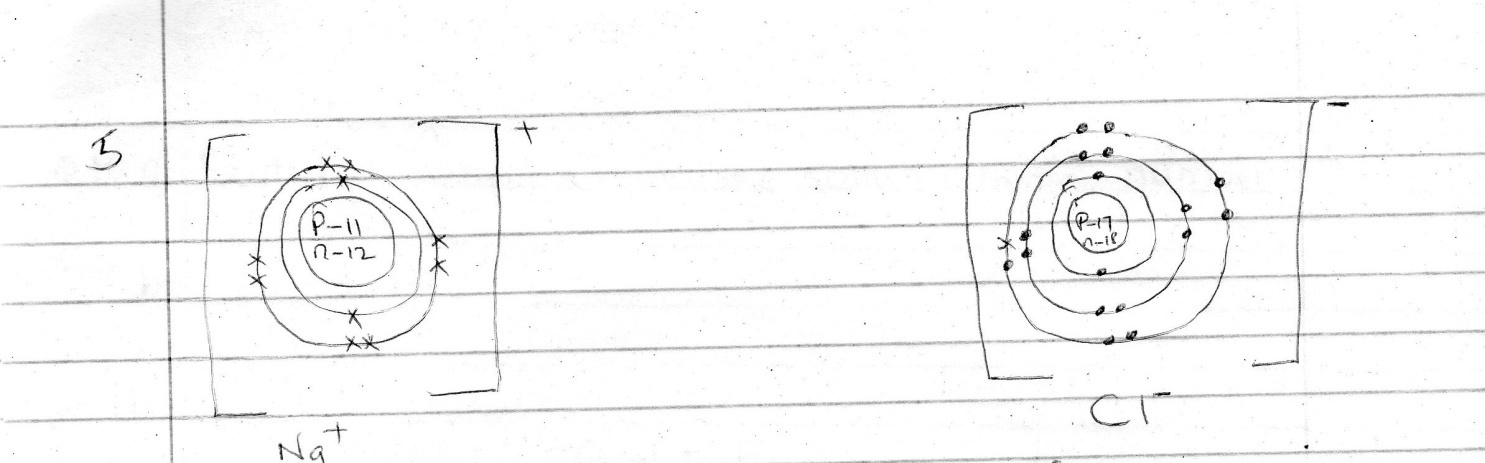 	NB: Number of protons in the nucleus should be indicated correctly.6.	a)	K	b)	M7.	It changes from blue to a white solid; because the acid is a dehydrating agent and remove water from the hydrated copper (ii) sulphate.8.	Acid for forward reaction is H2O2 since it donates a proton/acid for backward reaction is H3O+  since it donates a proton.9.	a)	i)	Oxygen /O2(g)		ii)	Nitric (v) acid/ HNO3	b)	Catalyst/speed up the reaction10.	a)	D and F √½ they have the same atomic number √½	b)	7 – 3 = 4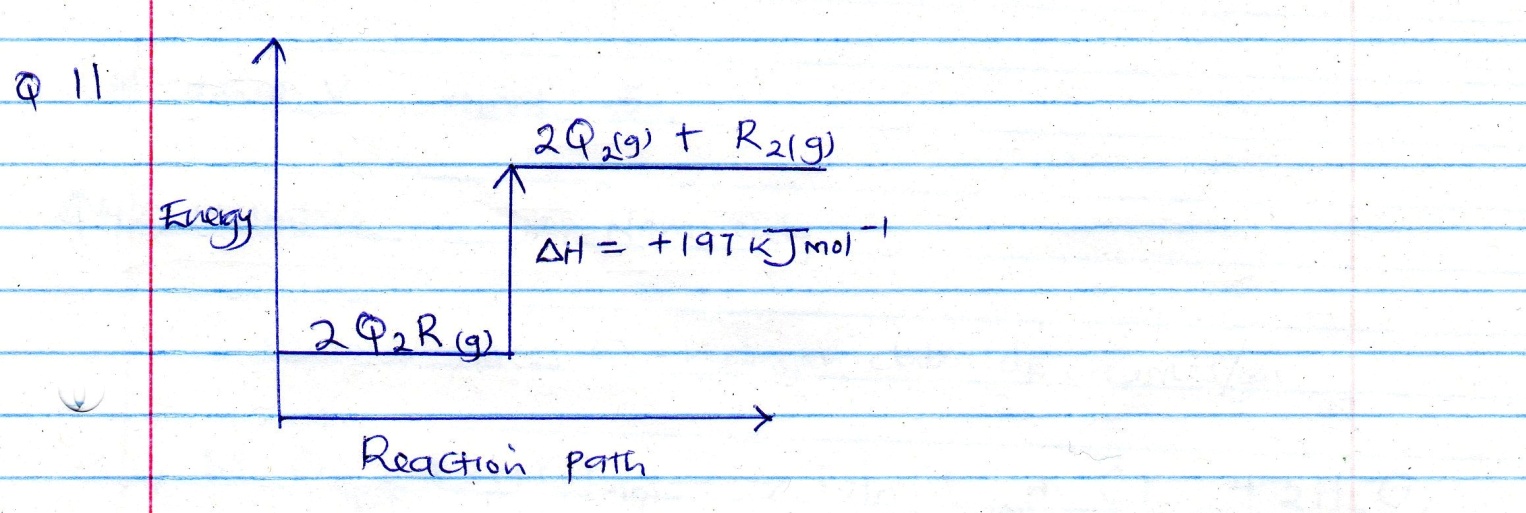 12.	a)	               +  	b)	12.8g  1st t1/2  6.4g  2nd t1/2 3.2g  3rd  t1/2 1.6g  4th t1/2   0.8g ½ 		number of halflifes = 4 √½ 		one half life = 280√½  = 70 days√½				   4		Alternatively 		Remaining amount = ( ½ )n original amount 		0.8 = ( ½ )n  12.8    √½                   0.8   =( ½ )n                  12.8		n log 0.5 = 0.0625		n = log 0.0625			log 0.5 		n = 4   √½ 		One half life = 280  √½  = 70 days √½				     413.	a)	2F + 5 ( -2)  = 0   √½ 		2F = + 10		F = +5  √½	b)	Group V (reject   5)14.	a)	Chlorine      NB: name only 	b)	To remove traces of hydrogen chloride fumes/gas	c)	MnO2(s)  + 4HCl(aq)                      MnCl2(aq)  + Cl2(g)  + 2H2 O(l)15.	High temperature increases the kinetic energy of the reacting particles hence they collide more frequently and effectively.16.	a)	Magnetite/haematite/siderite	b)	CaO(s) + SiO2(s)  ________ CaSiO3(s)17.	a)	i)	X – calcium carbonate /CaCO3		ii)	Y- Calcium oxide/CaO	b)	Mix sodium carbonate solution with calcium nitrate solution √½filter √½ wash √½ the residue with distilled water, filter and dry it between filter papers √½ (any other soluble carbonate and any other soluble calcium salt18.	a)	i)	The solution changed from pale green to yellowii)	Brown precipitate was formed insoluble in excess sodium hydroxide.	b)	Fe3+(aq)  + 3OH-(aq)          Fe(OH)3(s)19.	a)	Nitrogen	b)	Copper turnings changed from brown to black20.	a)	The enthalpy change that occurs when one mole of a substance is 			formed from its constituent elements in their standard states.	b)	4C(s)   + 5H2 (g)               C4 H10(g)			4CO2(g) + 5 H2O(l)		Hf (C4H10)  = 4(-394) + 5(- 286) – (- 2881)        (1)		= -1576 – 1430 + 2881       (1)		= -125kJmol-1        (1)21.	a)	Ammonia	b)	Ca(OH)2(s)   + 2NH4Cl(s)            CaCl2(s) + 2H2O(l)   + 2NH3(g)	c)	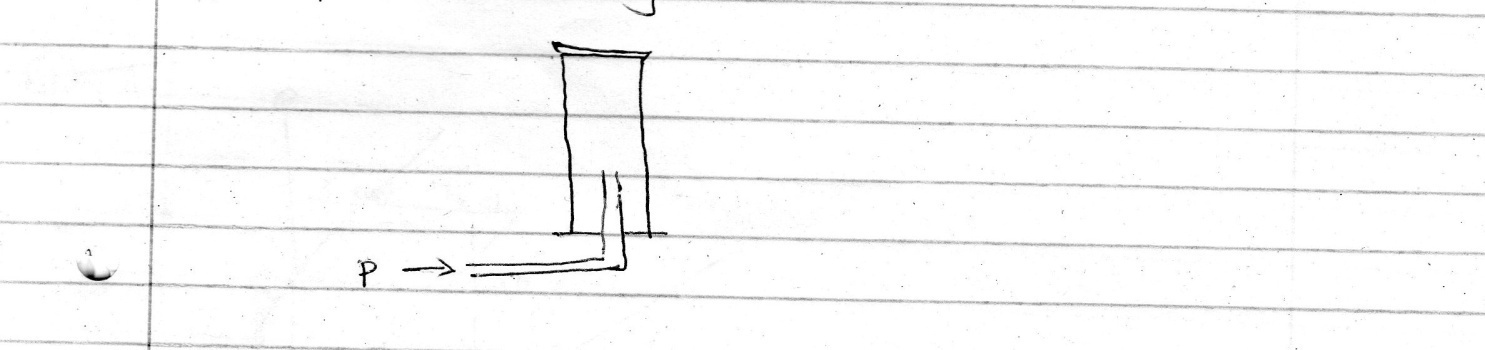 22.	a)	Evaporation	b)	Fractional distillation                                   H   H   H23.	a)	i)	                            H  - C – C – C – H			                                   H   CH3 H                                  H                H		ii)	H – C – C = C – C – H                                  H    H    H   H	b)	ethylethanoate24.	a)	Electrode A ½ , positive charge ½ 	b)	it remains the same ½ ; because the anode dissolves to give Cu2+ and 			Cu2+ are discharged at the cathode to form copper metal.	c)	Cu2+(aq)  + 2e-        Cu(s)25.	i)	Manganeze (iv) oxide/MnO2	ii)	-	Used to aid breathing in hospitals		-	Used in oxyacetyene flame		-	Used by mountain climbers		-	Used by sea divers/accept other commercial uses26.	a)	Iron (ii) sulphide	b)	-	2/3 atmospheres 		-	 4500C		-	Vanandium (V) oxide catalyst 27.	-	Increasing the pressure	-	lowering the temperature28.	a)	1000cm3 NaoH  _____ 0.25ml		23cm3 -----------  ?		23 x 0.25	½ 		1000		= 0.00575mol 	½ 		Reaction  ratio 1:1		Moles of HCl reacted = 0.00575		0.2mol _____1000		0.00575  ___ ?		= 0.00575 x 1000  	½ 		        0.2		=	28.75			½ 29.	Si       	H	8	        1.12	28      	1	Mol ratio 0.286: 1.12 (1)                           0.286 :   1.12		        0.286      0.286	1	:	3.916	1	:	4		SiH4		(1)30.	a)	Zn(s)  + 2Ag+(aq)          Zn2+(aq)  + 2Ag(g)         (1)	b)	e.m.f  0.76V  + 0.8V       (1)		= + 1 .56V     (1)31.	a)	Carbon (ii) oxide	b)	absorb CO2	c)	2CO(g)  + O2(g)      2CO2(g)32.	a)	halogen	b)	1733.	i)	CuSO4 ( 1) solubility of CUSO4 at 350C if 28g/100g of water 	ii)	CuSO4 38 – 28 = 10g of crystals formed  (1) more soluble*** E N D ****